You said...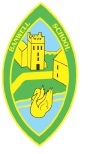 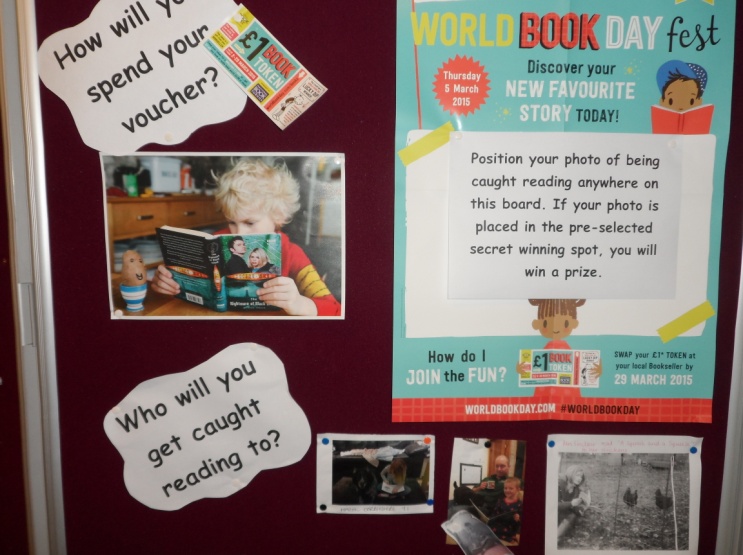 World Book DaySpring 2015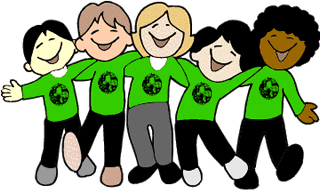 ActionsThe ‘Whole School Circle Time’ talked about what we could do for World Book Day.Our parents were told of our decision in the weekly school newsletter.We brought our photos in and put them on the board.Mrs Lester organised a prize of a book and a chocolate bunny.World Book DaySpring 2015Whole School Circle Time… making a differenceWhole School Circle Time… making a difference